令和5年9月25日北区　小中学校及び保護者　各位　　　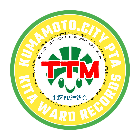 　熊本市PTA協議会　北区PTA連絡会代表幹事　小嵜　友和（城北小）　「北区こどもまつり２０２３」のご案内　わがまち北区では、”北区まちづくりビジョン”の実現に向けて、地域全体で子どもたちの健やかな成長を見守り、子どもを通して親睦と交流を図るために、区民・地域団体等と行政とが協働したイベントとして「北区こどもまつり」が2015年から開催されています。コロナ禍となった2020年は中止したものの、2021・2022年はインスタキャンペーン（ハッシュタグキャンペーン）が実施され、今年で8回目の開催となります。北区PTA連絡会は、子どもに関わる保護者・教職員の団体として本イベントの実行委員に参画しており、本年度は下記の出展を予定しています。※出展内容の一つ“ギネス記録に挑戦”は、城北小学校の児童のアイデアです。PTAが行政と関わり、子どもたちの楽しみ体験を通じて、地域の活性化を促す意義あるイベントにみなさん参加しませんか？記　　【イベント概要】■日　　時：令和5年11月11日（土）10時～16時■場　　所：熊本市植木中央公園運動施設（熊本市北区植木町岩野285-35／096-288-3343）　　　　エントランス芝生広場※体育館南側　　　　■主　　催：北区こどもまつり実行委員会（事務局：熊本市北区役所総務企画課）　　　　■後　　援：熊本市教育委員会　　【北区P連の出展内容】　☆出店場所は、エントランス芝生広場①“ボトルフリップ”ギネス記録に挑戦～非公式～　※添付資料「虎の巻」参照　　　　　　　　　　　・体験予定時間　10時～16時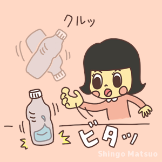 　　　　　　　　　　　・一定量の液体が入った500mlのペットボトルを空中に投げて回転させ、キャッ　　　　　　　　　　　　プか底を下にして直立させる遊びで、1分間で何回成功できるかのチャレンジ　　　　　　　　　　　・ギネス記録は1分間で27回成功※目隠し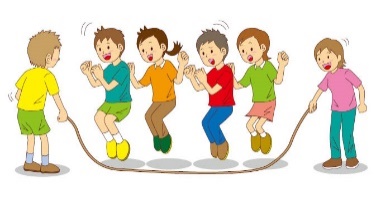 　　　　　　　　　②学校対抗　長なわ跳び　　　　　　　　　　　・開催予定時間　14時～16時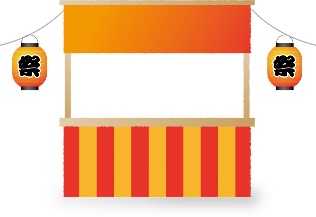 　　　　　　　　　　　・参加には、エントリーが必要　※別紙募集案内参照　　　　　　　　　　　・3分間で飛んだ回数を競います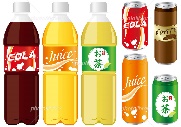 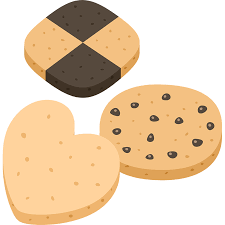 　　　　　　　　　➂ドーナツ・クッキー・ジュース等の販売　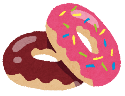 　　　　　　　　　　　・販売予定時間　10時～14時　　　　　　　　　　　・販売金額　100円～　　　　　　　　　　　　　　　　　　　　　　　　　　　　　　　　　　　　　　　　　　　　　　以上※このほか他団体による多数の出展が予定されています。おたのしみに！令和5年9月25日北区中学校　　小学校　保護者　各位　　　熊本市PTA協議会　北区PTA連絡会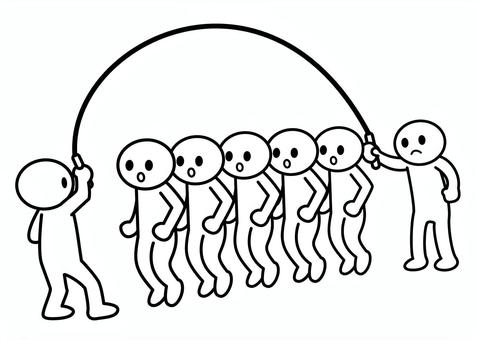 代表幹事　小嵜　友和（城北小）　北区こどもまつり2023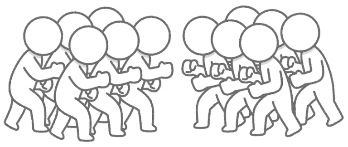 『学校対抗　長なわ跳び』参加チーム募集！平素よりP T A活動にご理解とご協力いただきありがとうございます。別紙ご案内のとおり「北区こどもまつり」／北区P T A連絡会で企画している『学校対抗　長なわ跳び』の参加チームを募集します。体育の授業や昼休みに"長なわ跳び"をしている学校が多いと思います。その成果をこのイベントで披露しませんか？参加は学校単位で複数チームのエントリーが可能です。募集要項は別紙1をご参照ください。記日　　時：令和5年11月11日（土）14時～16時場　　所：熊本市植木中央公園運動施設（熊本市北区植木町岩野285-35／096-288-3343）　　　　　エントランス芝生広場※体育館南側申込期間：令和5年10月2日（月）〜10月14日（土）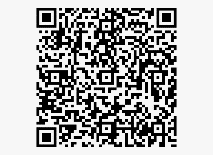 申込方法：別紙2（申込書）をFAX（096-288-3754／市P事務局）または　　　　　右記二次元コードから申し込みくださいhttps://tinyurl.com/2y2xrv2r募集要項：（チーム編成）・チーム編成は同じ学校または団体で編成することが望ましい・①小学生：高学年／5・6年生の部【７人制】　※最大登録人数14人②　〃　：中学年／3・4年生の部【５人制】　※最大登録人数10人③　〃　：低学年／1・2年生の部【５人制】　※最大登録人数10人④大人／中学生以上の部【５人制】　※最大登録人数10人・一校複数チームの応募可能　　　　　　　　　　　（表彰）・各カテゴリー別で連続して多く飛んだチームを優勝とする・優勝以外のチームには記録賞を授与以上長縄跳び担当：清水小P T A　村上／問い合わせ先：simizuptak@gmail.com 　別紙1　『長なわ跳び』ルール【チーム構成】※一校あたり複数応募可能、チーム編成は同一校が望ましい小学生：高学年の部／5・6年生（7人制）・チャレンジは1チーム7人（回し手は人数に含まない)。・1チームの最大人数は14人とする(回し手は含まない。回し手は大人でも構わない)。小学生：中学年の部／3・4年生（5人制）・チャレンジは1チーム5人（回し手は人数に含まない)。・1チームの最大人数は10人とする(回し手は含まない。回し手は大人でも構わない)。小学生：低学年の部／1・2年生（5人制）・チャレンジは1チーム5人（回し手は人数に含まない)。・1チームの最大人数は10人とする(回し手は含まない。回し手は大人でも構わない)。④ 大人の部／中学生以上（5人制）・選手は1チーム5人（回し手は人数に含まない)。・1チームの最大人数は10人とする(回し手は含まない。回し手は大人でも構わない)。【試合方法】・チャレンジは1チーム2回。メンバーの交代は自由だが、競技開始後はできない。・カテゴリー別で、もっとも多く跳んだチームを表彰。他チームにも賞状授与。・選手および回し手はコート上の中心線上にて整列し、中心線付近でチャレンジする。・1チャレンジの時間は3分とする。・チャレンジ時間は計測係が合図した時間からスタートし、3分間とする。・合図は選手と回し手がコート上の中心線に全員整列したことを主審が確認し、主審が計測係に準備出来たこと　を合図(挙手等)後、計測係の合図(笛等による合図)によりスタートする 。・チャレンジ開始および終了は合図(笛等による合図)の鳴り始めとする。 ・3分の時間内に何度でもチャレンジすることができる。時間計測は止めない。 ・回数は合図後に回し手が長縄を回し始め、同時に選手全員が飛んだ所からカウントが開始され時間内で連続し　て完全に飛んだ回数をカウントする。・カウント終了は失敗(長縄にひっかかり回転が止まってしまった場合)または3分を超えた時点でストップする。・順位は、一番連続で飛んだ回数で決定する。・同点の場合、2番目連続して多く飛んだ数で順位を決定する。・交代はべンチ入りのメンバー内で自由とするが、交代はチャレンジ開始前に実施し、主審に確認を受けること。回し手についても同様とする。・飛ぶ選手は1列とし、体の向き(方向)はどちらでも構わない。・練習はチャレンジ前に1分間行うことができる。練習は短くしたり無しでもかまわない。・服装は、運動の出来る服装とする。 【道具等について】・チャレンジに使用するロープは、６ｍの団体用ナワトビロープとする。 ・チャレンジは大会本部が用意したものを使用する。 　別紙2　R5北区こどもまつり「長なわ跳び」申込書本書の通り申し込みますFAX送信先：096-288-3754／市P事務局配布資料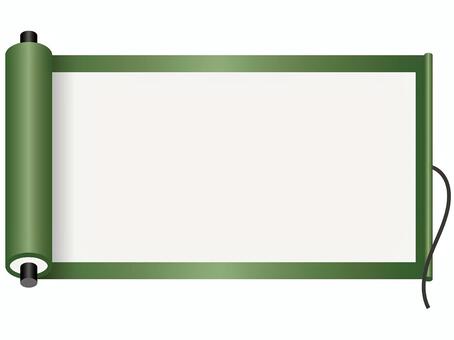 『ボトルフリップ』虎の巻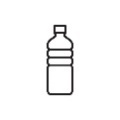 これを読んで、ギネス記録に挑戦　　ただし、非公式(-_-;)[発祥]アメリカ/ノースカロライナ州シャーロットにあるアードレーケル高校の高校生セナトーレさんが校内発表会で披露。2016年頃からじわじわブームが始まった。[原理]流体力学、斜方投射、角運動量、向心力、重力の概念を含む複雑な物理現象[ルール]○普通のペットボトル（５００ml）に水などの液体を１/３程度入れ、ふたを閉める。ボトルの上部を持って投げ一回転させ、ペットボトルが立ったまま着地すれば成功。○チャレンジ時間は、1分間○ペットボトルは持参物でも可。ただし、500mlのペットボトルに限る。※ブースで用意している水のペットボトルを購入してチャレンジ可能○芝生広場に設置する長机にペットボトルを投げてチャレンジ[ギネス記録]○1分間での目隠しボトルフリップ最多回数 27回2018年12月16日/アメリカ/リオオールスイートホテル＆カジノ/ジョシュ・ホートン氏チーム名チーム名学校名カテゴリー　※いずれかに〇をつけてください➀低学年　②中学年　③高学年　④大人（中学生以上）代表者名代表者名連絡先メールアドレス参加予定人数　　　　　　　　　　　　　　　　　　　　人どのようなチーム構成メンバーか　・クラスメイト　・友人　・部活動　・その他（　　　　　　　　　　　　　　　　）